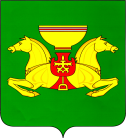 ПОСТАНОВЛЕНИЕот 09.12.2020	                               с. Аскиз				№ 948-п В связи с поступившими заявлениями старшего инспектора Аскизского межмуниципального филиала ФКУ УИИ УФСИН России по Республике Хакасия, глав крестьянско-фермерского хозяйства, в целях организации исполнения уголовного наказания в виде исправительных работ, в соответствии со ст. 50 Уголовного Кодекса Российской Федерации, ст. 39 Уголовно-исполнительного кодекса Российской Федерации, руководствуясь ст.ст. 35,40 Устава муниципального образования Аскизский район от 20.12.2015г.,Администрация Аскизского района Республики Хакасия постановляет: 1. Внести изменения в постановление Администрации Аскизского района Республики Хакасия от 03.04.2015г. № 524-п «Об организации исполнения уголовного наказания в виде исправительных работ на территории Аскизского района Республики Хакасия» изложив приложение № 1 в новой редакции.2. Признать утратившим силу постановление Администрации Аскизского района Республики Хакасия от 30.10.2020 г. № 793-п «О внесении изменений в постановление Администрации Аскизского района Республики Хакасия от 03.04.2015г. № 524-п «Об организации исполнения уголовного наказания в виде исправительных работ на территории Аскизского района Республики Хакасия».3. Направить настоящее постановление для опубликования в редакцию газеты «Аскизский труженик» и разместить на официальном сайте Администрации Аскизского района Республики Хакасия.Глава Администрации 						А.В. ЧелтыгмашевПриложение№1ПЕРЕЧЕНЬобъектов и мест отбывания наказания в виде исправительных работ на территории Аскизского районаРОССИЙСКАЯ ФЕДЕРАЦИЯАДМИНИСТРАЦИЯАСКИЗСКОГО РАЙОНАРЕСПУБЛИКИ ХАКАСИЯ РОССИЯ ФЕДЕРАЦИЯЗЫХАКАС РЕСПУБЛИКАЗЫНЫНАСХЫС АЙМАҒЫНЫНУСТАҒ-ПАСТААО внесении изменений в постановление Администрации Аскизского района Республики Хакасия от 03.04.2015г. №524-п «Об организации исполнения уголовного наказания в виде исправительных работ на территории Аскизского района Республики Хакасия»Согласовано:Начальник Аскизского межмуниципального филиала ФКУ УИИ УФСИН России по Республике Хакасия  _______________ А.А. Кыржинаков«____»___________ 2020 г. УтвержденПостановлением Администрации Аскизского района Республики Хакасия от 09.12.2020№948-пМуниципальноеобразованиеВид и характер работыКол-ворабочихместНаименованиеорганизации(объекта)Администрация Аскизского района-уборкапроизводственных и служебных помещений;- уборка территории;-другие видынеквалифицированныхработ. 1Администрация Аскизского районаАскизскийсельсовет-уборка территорий и помещений Аскизского сельсовета;-благоустройство территорий и помещений Аскизского сельсовета;- благоустройство территории рынка.1АдминистрацияАскизскогосельсоветаМУП«Аскизагроснаб»ООО «Аскиз – Сервис»ИП Налбандян Г.М.Аскизскийпоссовет-уборкапроизводственных и служебных помещений;-уборка территорий жилищного фонда, дворовых территорий, объектов социально -культурного и бытового комплекса;-другие видынеквалифицированныхработ.1АдминистрацияАскизского поссоветаМКУ «Хозяйственная группа»Базинскийсельсовет-уборка и благоустройство территории и помещений, а также иные работы, не требующиеспециальных навыков или познаний.1АдминистрацияБазинского сельсоветаМКУ«Группа хозяйственного обслуживания и обеспечения»Балыксинскийсельсовет-уборка и благоустройство территории и помещений, а также иные работы, не требующиеспециальных навыков или познаний.1АдминистрацияБалыксинского сельсоветаБельтирскийсельсовет-уборка и благоустройство территории и помещений, а также иные работы, не требующиеспециальных навыков или познаний. 1АдминистрацияБельтирского сельсоветаБирикчульскийсельсовет-уборка и благоустройство территории и помещений, а также иные работы, не требующиеспециальных навыков или познаний.1АдминистрацияБирикчульского сельсоветаБискамжинскийпоссовет-уборка и благоустройство территории и помещений, а также иные работы, не требующиеспециальных навыков или познаний.1АдминистрацияБискамжинского поссоветаВершино-Тейскийпоссовет-уборка и благоустройство территории и помещений, а также иные работы, не требующиеспециальных навыков или познаний.1Администрация Вершино-Тейского поссоветаВерх-Аскизскийсельсовет-уборка и благоустройство территории и помещений, а также иные работы, не требующие специальных навыков или познаний.1АдминистрацияВерх-АскизскогосельсоветаВерх-Аскизскийсельсовет- разнорабочий;- скотник. 2Глава крестьянского (фермерского) хозяйстваКазагашева Зинаида Петровна Есинскийсельсовет-уборка и благоустройство территории и помещений, а также иные работы, не требующиеспециальных навыков или познаний.1АдминистрацияЕсинского сельсоветаКызласскийсельсовет-уборка и благоустройство территории и помещений, а также иные работы, не требующиеспециальных навыков или познаний.1АдминистрацияКызласского сельсоветаУсть-Камыштинскийсельсовет-уборка и благоустройство территории и помещений,уход за животными, а также иные работы, не требующиеспециальных навыков или познаний.1АдминистрацияУсть-КамыштинскогосельсоветаУсть-Камыштинскийсельсовет- пастьба, уход за животными, уборка помещений. 3Глава крестьянского (фермерского) хозяйства Обухова Елизавета ИвановнаУсть-Камыштинскийсельсовет- пастьба, уход за животными, уборка помещений.2Глава крестьянского (фермерского) хозяйства Шишпанова Надежда Вениаминовна Усть-Чульскийсельсовет-уборка и благоустройство территории и помещений, а также иные работы, не требующиеспециальных навыков или познаний.1АдминистрацияУсть-Чульского сельсоветаУсть-Чульскийсельсовет-уборка и благоустройство территории и помещений, а также иные работы, не требующиеспециальных навыков или познаний.1Индивидуальный предпринимательБурнакова Лилия Михайловна (место для отбывания исправительных работ осужденной Тенезбаевой Г.К.)Пуланкольскийсельсовет-уборка и благоустройство территории и помещений, а также иные работы, не требующиеспециальных навыков или познаний.1Администрация Пуланкольского сельсовета- строительные работы 1Индивидуальный предприниматель Канзычаков Юрий Петрович(место для отбывания исправительных работ осужденным Тюкпеевым Андреем Семеновичем) 